794BOX1-794219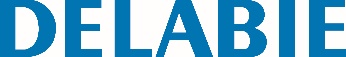 Conjunto de duche TEMPOMIX 3Referência: 794BOX1-794219 Informação para prescriçãoConjunto de duche temporizado encastrado TEMPOMIX 3 :Placa em metal cromado 160 x 160 mm inviolável.Módulo de encastre estanque :-Flange com junta de estanquidade.- Ligação hidráulica pelo exterior e manutenção pela frente.- Alimentação superior.- Instalação modulável (perfis, parede em alvenaria, painel).- Compatível com revestimentos de 10 a 120 mm (respeitando a profundidade de encastre mínimo de 93 mm).- Adaptável com tubo de alimentação standard ou "tubo em tubo".- Torneiras de segurança e de regulação de débito, filtros, válvulas antirretorno e cartuchos integrados e acessíveis pela frente.- Misturadora TEMPOMIX 3 F1/2" monocomando.- Entrega em 2 kits :  purga da rede segura, sem elementos sensíveis.Regulação da temperatura e abertura no manípulo.Limitador de temperatura máxima (regulável pelo instalador).Temporização ~30 seg., ajustável.Abertura suave.Débito 6 l/min a 3 bar.Chuveiro de duche ROUND cromado, inviolável com difusor anticalcário com regulação automática de débito.Garantia 10 anos.